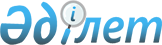 Желілік сүзгіні Еуразиялық экономикалық одақтың сыртқы экономикалық қызметінің Бірыңғай тауар номенклатурасына сәйкес сыныптау туралыЕуразиялық экономикалық комиссия Алқасының 2019 жылғы 11 маусымдағы № 94 шешімі
      Еуразиялық экономикалық одақтың Кеден кодексінің 22-бабының 1-тармағының бірінші абзацына сәйкес Еуразиялық экономикалық комиссия Алқасы шешті:
      1. Жетекті қозғалтқыш тудыратын жоғары жиілікті бөгеуілден электр тізбегін қорғау үшін, сондай-ақ айнымалы токтың (220В, 50 Гц) қоректендіруші желісінің  кіру кернеуінің кенет өзгерістерін деңгейлестіру және шектеу үшін кір жуатын машинада пайдаланылатын желілік сүзгі сыртқы экономикалық қызметтің Тауар номенклатурасына Түсіндірмелердің 1-негізгі қағидасына сәйкес Еуразиялық экономикалық одақтың сыртқы экономикалық қызметінің Бірыңғай тауар номенклатурасының 8536 тауар позициясында сыныпталады.
      2. Осы Өкім Еуразиялық экономикалық одақтың ресми сайтында жарияланған күнінен бастап күнтізбелік 30 күн өткен соң күшіне енеді.
					© 2012. Қазақстан Республикасы Әділет министрлігінің «Қазақстан Республикасының Заңнама және құқықтық ақпарат институты» ШЖҚ РМК
				
      Еуразиялық экономикалық комиссияАлқасының Төрағасы

Т. Саркисян
